АДМИНИСТРАЦИЯ ИЗОБИЛЬНЕНСКОГО СЕЛЬСКОГО ПОСЕЛЕНИЯНИЖНЕГОРСКОГО РАЙОНАРЕСПУБЛИКИ КРЫМПОСТАНОВЛЕНИЕ15.11.2017 г.                                    с.Изобильное                                     №  105                   Об   утверждении    Положения  о сносесамовольных построек и освобождениисамовольно      занятых     участков    на территории муниципального   образования         В соответствии с Федеральным законом от 06.10.2003 № 131-ФЗ «Об общих принципах организации местного самоуправления в Российской Федерации”, Гражданским Кодексом Российской федерации, Градостроительным кодексом, Земельным кодексом Российской федерации, Уставом муниципального образования Изобильненское сельское поселение Нижнегорского района Республики Крым, Положением об   администрации Изобильненского сельского поселения Нижнегорского района Республики Крым,  администрация Изобильненсокго сельского поселения                                           ПОСТАНОВЛЯЕТ: 1.    Утвердить Положение о сносе самовольных построек и освобождении самовольно занятых участков на территории муниципального образования Изобильненское сельское поселение Нижнегорского района Республики Крым   (приложение № 1).2.     Постановление вступает в силу после его официального опубликования.3.     Настоящее постановление обнародовать на информационном стенде администрации сельского поселения по адресу: с.Изобильное, пер.Центральный,15 и на официальном сайте izobilvoe-sp.ru  .4.     Контроль за выполнением данного постановления оставляю за собой.Председатель    Изобильненского сельского совета – глава администрацииИзобильненского  сельского   поселения                                                  Л.Г. Назарова                                                                                         Приложение 							к постановлению администрации							Изобильненского сельского поселения							Нижнегорского района							от _15.11.___ 2017 г. № ___105__Положение о сносе самовольных построек и освобождении самовольно занятых участков на территории муниципального образования1. Общие положения1.1. Настоящее Положение разработано в соответствии с Гражданским кодексом Российской федерации, Градостроительным кодексом Российской федерации, Земельным кодексом Российской Федерации, Федеральным законом «Об общих принципах организации местного самоуправления в Российской Федерации», другими действующими законодательными актами и устанавливает порядок сноса самовольных построек и переноса материальных ценностей с самовольно занятых земельных участков на территории муниципального образования Изобильненское сельское поселение Нижнегорского района Республики Крым.1.2. Требования Положения распространяются на всю территорию муниципального образования Изобильненское сельское поселение Нижнегорского района Республики Крым обязательны для исполнения всеми юридическими, физическими и должностными лицами.1.3. Размещение зданий и сооружений, объектов, складских площадок для хранения материальных ценностей допускается на земельных участках, отведенных для этих целей в установленном порядке, согласно утвержденным проектам генерального плана поселения и иной градостроительной документации.1.4. Собственники земли, землепользователи, землевладельцы, арендаторы обязаны использовать предоставленный земельный участок строго по целевому назначению, осуществлять строительство зданий и сооружений, объектов в соответствии с действующими нормативами и правилами по согласованию с землеустроительными, архитектурно-градостроительными, пожарными, санитарными, природоохранными и другими заинтересованными органами.1.5. Самовольной постройкой является жилой дом, другое строение, сооружение или иное недвижимое имущество, созданное на земельном участке, не отведенном для этих целей в порядке, установленном законом и иными нормативными правовыми актами, либо созданное без получения на это необходимых разрешений или с существенным нарушением градостроительных и строительных норм и правил.Лицо, осуществившее самовольную постройку, не приобретает на нее право собственности и не вправе ею распоряжаться, кроме случаев, предусмотренных гражданским законодательством.1.6. Самовольным занятием земельного участка является использование не отведенного в установленном порядке земельного участка, в том числе:- для размещения на земельном участке движимого имущества (павильонов, киосков, лотков, металлических гаражей, строительных материалов, изделий, механизмов, автомашин, топлива и иного);- для проведения раскопок, сельскохозяйственных, строительных работ и иных работ;- иного использования, препятствующего использованию земельного участка по целевому назначению;- ограничение доступа на не отведенные в установленном порядке земельные участки путем их огораживания, окапывания и т.п.;- иные случаи, предусмотренные действующими нормативными актами.Земельный участок считается неотведенным до получения в установленном порядке документов, удостоверяющих право на землю, а именно:- свидетельства о собственности;- государственного акта землепользования;- зарегистрированного в установленном порядке договора временного пользования.1.7. К материальным ценностям, расположенным в неустановленных местах, относится движимое имущество - передвижные торговые точки, а также строительные материалы, изделия, конструкции, машины, механизмы, топливо и другое имущество, размещенное самостоятельно на не отведенных в установленном порядке земельных участках или без соответствующих разрешений.1.8. Снос самовольных построек, перенос материальных ценностей с самовольно занятых участков и приведение земельных участков в первоначальное состояние выполняется лицом, осуществившим самовольную постройку или занятие земельного участка за его счет в добровольном или принудительном порядке.2. Порядок сноса самовольных построек и переносаматериальных ценностей с самовольно занятыхземельных участков2.1. При обнаружении факта возведения самовольной постройки или самовольного занятия земельного участка уполномоченным лицом, осуществляющим контроль за использованием и охраной земель, соответствующим должностным лицом местной администрации муниципального образования Изобильненское сельское поселение Нижнегорского района Республики Крым выносится предписание о сносе самовольной постройки (освобождении самовольно занятого земельного участка) и составляется протокол о нарушении градостроительного и земельного законодательства с целью привлечения нарушителя к административной ответственности.2.2. В предписании указываются фамилия и должность лица, сделавшего предписание; дата вынесения предписания; адрес участка; срок, в который должна быть снесена самовольная постройка (освобожден земельный участок); фамилия, имя и отчество гражданина или название юридического лица, обязанного произвести снос (освобождение земельного участка); действия, которые должны быть произведены (снос строения, перенос имущества, снос ограждения и т.п.); краткая характеристика строения, подлежащего сносу или переносу, например, одноэтажное деревянное, здание, металлический гараж, киоск и т.п.2.3. Предписание выдается лицу, осуществившему самовольную постройку (самовольно занявшему земельный участок), под подпись либо путем отправки по почте заказным письмом.2.4. При отказе получить предписание, на нем делается соответствующая отметка, удостоверенная двумя свидетелями.2.5. При несогласии с предписанием спор разрешается путем обращения в вышестоящий орган или в судебном порядке.2.6. В случае если лицо, осуществившее самовольную постройку или самовольное занятие земельного участка, не установлено, предписание вывешивается на самовольно возведенном строении (самовольно размещенных материальных ценностях или ограждении), о чем должностным лицом, сделавшим предписание, составляется акт, подписанный двумя свидетелями. При этом произвести снос самовольной постройки (перенос материальных ценностей) в предписании обязывается лицо, осуществившее данную постройку (самовольное занятие земельного участка), без указания фамилии, имени и отчества гражданина или названия юридического лица.2.7. Срок для сноса самовольной постройки устанавливается 30 дней, для освобождения самовольно занятого земельного участка до 30 дней с момента вынесения предписания.2.8. В случае если сохранение постройки создает угрозу жизни и здоровью граждан, снос производится немедленно.2.9. Если юридические или физические лица по уважительной причине (болезни, нахождении в отпуске, командировке и т.д.) не в состоянии выполнить данное указание о сносе или переносе в установленные сроки самовольных построек или размещенных на самовольно занятых земельных участках материальных ценностей, то они или уполномоченные ими лица обязаны уведомить об этом должностные лица или органы, принявшие данное решение, до истечения установленного срока. В этом случае органы или должностные лица, установившие срок для добровольного сноса самовольных построек, переноса материальных ценностей, находящихся в неустановленных местах, вправе эти сроки продлить.2.10. Если органами, должностными лицами, осуществляющими контроль за использованием и охраной земель, приняты все необходимые меры по оповещению нарушителя в возведении самовольных построек, самовольном занятии земли для размещения материальных ценностей, а нарушившее лицо не предприняло никаких мер по сносу самовольных построек (переносу материальных ценностей), освобождению самовольно занятой земли, используемой для размещения материальных ценностей и не предъявило доказательств уважительных причин, по которым данное предписание не исполнено, должностное лицо, вынесшее предписание, передает его в сектор по предоставлению муниципальных услуг, по имущественным и земельным вопросам для осуществления принудительного сноса самовольной постройки или переноса материальных ценностей (принудительного освобождения самовольно занятого земельного участка), взыскании затрат по их сносу (переносу) и приведению земельного участка в состояние, пригодное для использования по целевому назначению.2.11. При необходимости материалы о нарушении градостроительного и земельного законодательства передаются в правоохранительные органы для принятия решения о привлечении нарушителей к ответственности, предусмотренной законодательством, или в административную комиссию в соответствии с Кодексом Российской Федерации об административных правонарушениях.2.12. В случае если самовольно возведенная постройка соответствует градостроительным нормам и действующей градостроительной документации, возведена на ранее предоставленном земельном участке либо предоставление земельного участка для возведения этой постройки не нарушает чьих-либо законных прав и интересов, сектором по предоставлению муниципальных услуг, по имущественным и земельным вопросам может быть приостановлено действие предписания о сносе до рассмотрения в судебном порядке вопроса об установлении права собственности на самовольную постройку.2.13. Принудительный снос самовольной постройки, принудительное освобождение земельного участка осуществляются на основании постановления главы администрации Изобильненского сельского поселения.2.14. В постановлении о сносе самовольно возведенного строения (освобождении земельного участка) указывается адрес участка, дата принудительного сноса (принудительного освобождения участка), предприятие, организация или учреждение, обязанные осуществить принудительный снос (принудительное освобождение участка); должностное лицо местной администрации, ответственное за организацию принудительного сноса (освобождения земельного участка), место хранения переносимых материальных ценностей и материалов от разборки сносимых строений. Постановление в 7-дневный срок направляется лицу, осуществившему самовольную постройку (самовольное занятие земельного участка), а если такое лицо не установлено, вывешивается на самовольном строении (самовольно размещенном имуществе), о чем должностным лицом, ответственным за организацию сноса, составляется акт, подписанный не менее чем двумя свидетелями.2.15. В случае уклонения лица, осуществившего самовольную постройку (самовольное занятие земельного участка), от участия или присутствия при сносе принудительный снос самовольной постройки (принудительное освобождение земельного участка) осуществляется в присутствии не менее двух свидетелей с оформлением должностным лицом, ответственным за организацию сноса, акта и составлением описи имущества.2.16. При необходимости для осуществления сноса самовольной постройки (переноса материальных ценностей) разрешается их вскрытие, о чем делается отметка в акте о сносе самовольной постройки, переносе материальных ценностей (принудительном освобождении земельного участка).2.17. Стоимость сносимых самовольных построек и ущерб, причиненный при принудительном сносе самовольных построек (принудительном освобождении земельных участков), лицам, осуществившим самовольную постройку (самовольное занятие земельного участка), не возмещаются.2.18. Оплата работ по принудительному сносу самовольных построек, переносу материальных ценностей, принудительному освобождению земельных участков, а также погрузочно-разгрузочных, транспортных операций, хранения на специальных площадках складирования и хранения осуществляются за счет лиц, осуществивших самовольную постройку (самовольное занятие земельного участка), по фактическим затратам.2.19. При отказе от оплаты произведенных работ взыскание осуществляется в судебном порядке.2.20. Если на момент сноса (освобождения участка) лицо, осуществившее самовольную постройку (самовольное занятие земельного участка), не установлено, оплата работ производится из местного бюджета с последующим взысканием в установленном порядке с лиц, осуществивших самовольную постройку (самовольное занятие земельного участка).2.21. Материалы от разборки самовольных построек, переносимое движимое имущество вывозятся на специальную площадку складирования и хранения. Непригодные для дальнейшего использования материалы и имущество вывозятся на свалку на основании акта оценки и решения специальной постоянно действующей комиссии местной администрации, создаваемой в соответствии с распоряжением главы администрации Изобильненского сельского поселения.2.22. Лица, осуществившие самовольную постройку, вправе получить материалы от разборки самовольной постройки или перенесенное имущество, хранимые на специальных площадках, после оплаты расходов по сносу самовольного строения, переносу имущества и за его хранение.2.23. В случае если с момента помещения материалов от разобранного самовольного строения и перенесенных материальных ценностей на специальную площадку гражданином или юридическим лицом, осуществившим самовольную постройку (самовольное занятие земельного участка), не востребовано это имущество, такое имущество реализуется в установленном законом порядке.2.24. Из средств, полученных от реализации материальных ценностей, в соответствии с действующим законодательством, компенсируются все расходы местной администрации, связанные с принудительным исполнением предписаний органов или должностных лиц, осуществляющих контроль за использованием и охраной земель, постановлений главы администрации Изобильненского сельского поселения. Оставшиеся денежные средства возвращаются собственнику материальных ценностей.2.25. Реализация бесхозяйного имущества, переданного в муниципальную собственность, осуществляется в установленном законодательством порядке.2.26. Средства от реализации поступают в местный бюджет и используются на возмещение затрат по сносу самовольных построек, переносу материальных ценностей, освобождению самовольно занятых участков, организации и эксплуатации специальных площадок по хранению имущества и иные цели.3. Порядок обжалования действий органов и должностных лиц, осуществляющих контроль за использованием и охраной земель, органов и должностных лиц местной администрации3.1. Предписания органов или должностных лиц администрации Изобильненского сельского поселения Нижнегорского района Республики Крым, осуществляющих контроль за использованием и охраной земель, могут быть обжалованы лицами, в отношении которых они вынесены, в вышестоящие органы или должностным лицам либо в судебном порядке в сроки, установленные действующим законодательством.3.2. Постановление главы администрации Изобильненского сельского поселения   Нижнегорского района Республики Крым о принудительном сносе самовольных построек, переносе материальных ценностей с самовольно занятых участков может быть обжаловано в суде в течение 10 дней со дня вынесения постановления.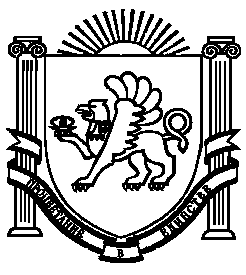 